2014-2015 EĞİTİM-ÖĞRETİM YILI GÜZ YARIYILI LİSANSÜSTÜ PROGRAMLARA BAŞVURU KOŞULLARIEnstitümüz, Tezli Yüksek Lisans ve Doktora programlarına 2014-2015 eğitim-öğretim yılı güz yarıyılında mülakatla öğrenci alınacaktır.Tezli Yüksek Lisans programına başvuracak adayların bir lisans programından 4’lük sistemde en az 2 başarı puanı ile mezun olmaları gerekmektedir.Doktora programına başvuracak adayların ise 4’lük sistemde en az 3.25 başarı puanı ile “Tarih”  alanında Yüksek Lisans yapmış olmaları gerekmektedir. Diğer alanlardan yapılacak başvurular ise Yönetim Kurulu tarafından değerlendirilecektir	Aday kaydı için gerekli belgeler: Aday Kayıt ve Mülakat Giriş Formu  https://obs.ankara.edu.tr/ogrenci/yonetim/enstitubasvuru.aspx  internet adresinden doldurulacaktır. Lisans diploması/çıkış belgesinin aslı veya onaylı örneği Yüksek Lisans diploması /çıkış belgesinin aslı veya onaylı örneği (Doktora programı için)Transkript (Not ortalaması “ üzerinden olan adaylar, notlarının 4’lük sistemdeki karşılığını mezun oldukları fakültelerden belgelemeleri gerekmektedir.)ALES sonuç belgesi  Yabancı dil sonuç belgesi 1 adet fotoğraf Nüfus cüzdanı fotokopisiİnternet üzerinden kayıt yapıldıktan sonra alınan internet çıktısı ve gerekli belgeler kontrolü yapılmak üzere Enstitüye şahsen teslim edilecektir. Onaysız belgeler ile yapılan başvurular kabul edilmeyecektir. İstenilen Puanlar:Yabancı Dil Sınavı Kontenjanlar: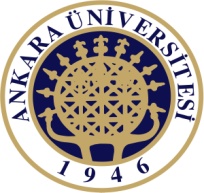 ANKARA ÜNİVERSİTESİTÜRK İNKILÂP TARİHİ ENSTİTÜSÜ Başvuru Tarihleri: 11-22 Ağustos 2014Doktora Mülakat Tarihi: 03 Eylül 2014  Saat: 10.00Y.Lisans Mülakat Tarihi: 03 Eylül 2014  Saat: 14.00Yer: Türk İnkılâp Tarihi EnstitüsüALES (Sözel)Yüksek LisansDoktora5555Y.LisansDoktora ÜDS/KPDS/YDS5055Anabilim DalıProgramı:T.C.UyrukluYabancı UyrukluAtatürk İlkeleri ve İnkılâp TarihiYüksek Lisans102Atatürk İlkeleri ve İnkılâp TarihiDoktora102